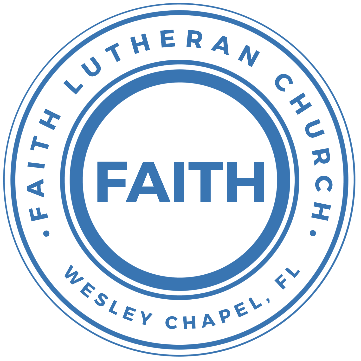 Leading our community into a deep connection in ChristWorship Service for May 17, 2020 at 11:30 AMWelcomeOpening Song: Happy DayVerse 1:The greatest day in history, Death is beaten, You have rescued meSing it out, Jesus is aliveThe empty cross, the empty graveLife eternal, You have won the dayShout it out, Jesus is alive, He's aliveChorus:Oh, happy day, happy day! You washed my sin awayOh, happy day, happy day! I'll never be the sameForever I am changedVerse 2:When I stand in that place, Free at last, meeting face to faceI am Yours, Jesus, You are mineEndless joy, perfect peace. Earthly pain finally will ceaseCelebrate, Jesus is alive, He's alive(Chorus)Bridge:Oh, what a glorious day! What a glorious way!That You have saved me.And oh, what a glorious day! What a glorious name! Yeah!Final Chorus:oh, happy day, happy day! You washed my sin awayoh, happy day, happy day! I'll never be the sameoh, happy day, happy day! You washed my sin awayoh, happy day, happy day! I'll never be the sameForever I am changedInvocationConfession and Forgiveness:P: Our Heavenly Father asks us to come into His presence.C: But we are sinful and unworthy. P: Yes, all have sinned and fall short of the glory of God, but Jesus Christ died on the cross that we may be forgiven and washed clean of all our sins by His blood spilled on the cross.C: Lord, if You wash us, we will certainly be clean and pure.P: We take a moment to bow before the His cross and silently reflect on our lives and confess our sins.(Time of silence for reflection and confession)P: Let us confess, together, our sins to God our Father.C: Heavenly Father, we confess that we are sinners.  We have sinned against you and our neighbors. We have not loved you with our whole heart and we have not loved our neighbors as ourselves. We have not lived out our faith out in our community. We justly deserve Your punishment.  For the sake of Your Son, Jesus Christ, have mercy on us.  Forgive us, renew us, and lead us, so that we may delight in Your will and walk in Your ways to the glory of Your holy name.  Amen.P: Almighty God in His mercy has given His Son to die for you and for His sake forgives you all your sins.  As a called and ordained servant of Christ, and by His authority, I, therefore, forgive you all your sins in the name of the Father and of the Son and of the Holy Spirit.C: AmenSong of Praise and Thanksgiving: Amazing GraceAmazing grace, how sweet the soundThat saved a wretch like meI once was lost, but now am found.Was blind but now I see.T'was grace that taught my heart to fear,And grace my fears relieved.How precious did that grace appear,The hour I first believed.Through many dangers toils and snares,We have already come,T'was grace hath brought us safe thus farAnd grace will lead us homeWhen we've been there ten thousand years,Bright shining as the sunWe've no less days to sing God’s praise,Than when we've first begunFirst Reading - Acts 17:10-13As soon as it was night, the believers sent Paul and Silas away to Berea. On arriving there, they went to the Jewish synagogue. Now the Berean Jews were of more noble character than those in Thessalonica, for they received the message with great eagerness and examined the Scriptures every day to see if what Paul said was true. As a result, many of them believed, as did also a number of prominent Greek women and many Greek men.But when the Jews in Thessalonica learned that Paul was preaching the word of God at Berea, some of them went there too, agitating the crowds and stirring them up.Second Reading - 2 Peter 3:14-18So then, dear friends, since you are looking forward to this, make every effort to be found spotless, blameless and at peace with him. Bear in mind that our Lord’s patience means salvation, just as our dear brother Paul also wrote you with the wisdom that God gave him. He writes the same way in all his letters, speaking in them of these matters. His letters contain some things that are hard to understand, which ignorant and unstable people distort, as they do the other Scriptures, to their own destruction.Therefore, dear friends, since you have been forewarned, be on your guard so that you may not be carried away by the error of the lawless and fall from your secure position. But grow in the grace and knowledge of our Lord and Savior Jesus Christ. To him be glory both now and forever! Amen.Children's MessageSermon Hymn – CornerstoneVerse 1:My hope is built on nothing less,Than Jesus' blood and righteousnessI dare not trust the sweetest frame,But wholly trust in Jesus' nameChorus:Christ alone, Cornerstone, Weak made strong in the Savior's loveThrough the storm He is Lord Lord of allVerse 2:When darkness seems to hide His face,I rest on His unchanging graceIn every high and stormy galeMy anchor holds within the veilMy anchor holds within the veilBridge:He is Lord. Lord of allVerse 3:When He shall come with trumpet sound,Oh may I then in Him be foundDressed in His righteousness aloneFaultless, stand before the throneSermon - "The Bible Doesn’t Say That!"Apostles' CreedI believe in God, the Father almighty,
maker of heaven and earth,And in Jesus Christ, his only Son, our Lord,
who was conceived by the Holy Spirit,
born of the Virgin Mary,
suffered under Pontius Pilate,
was crucified, died and was buried.
He descended into hell.
The third day he rose again from the dead.
He ascended into heaven and sits at the right hand of God
the Father almighty.
From there he will come to judge the living and the dead.I believe in the Holy Spirit,
the holy Christian Church,
the communion of saints,
the forgiveness of sins,
the resurrection of the body,and the life everlasting. Amen.PrayersThe Lord's PrayerOur Father who art in heaven, hallowed be Thy name, Thy kingdom come, Thy will be done on earth as it is in heaven.  Give us this day our daily bread; and forgive us our trespasses as we forgive those who trespass against us; and lead us not into temptation, but deliver us from evil.  For Thine is the kingdom and the power and the glory forever and ever.  AmenBenedictionClosing Song: DoxologyPraise God from Whom all blessings flow.Praise Him all creatures here below.Praise Him above, ye heavenly hosts.Praise Father, Son and Holy Ghost.(Repeat)Amen, Amen, Amen, Amen
Online OfferingUpcoming EventsMay 21, 7 PM – A Time of PrayerFacebook, Youtube, and FaithWesleyChapel.comMay 22, 7 PM – Growth Group Bible StudyZoomMay 24, 11:30 AM – Worship Service “Oh, To Spend One Day with Jesus”Facebook, Youtube, and FaithWesleyChapel.comMay 31, 12:30 PM – Congregational Meeting(For all people considering worshiping in person at Faith)Zoom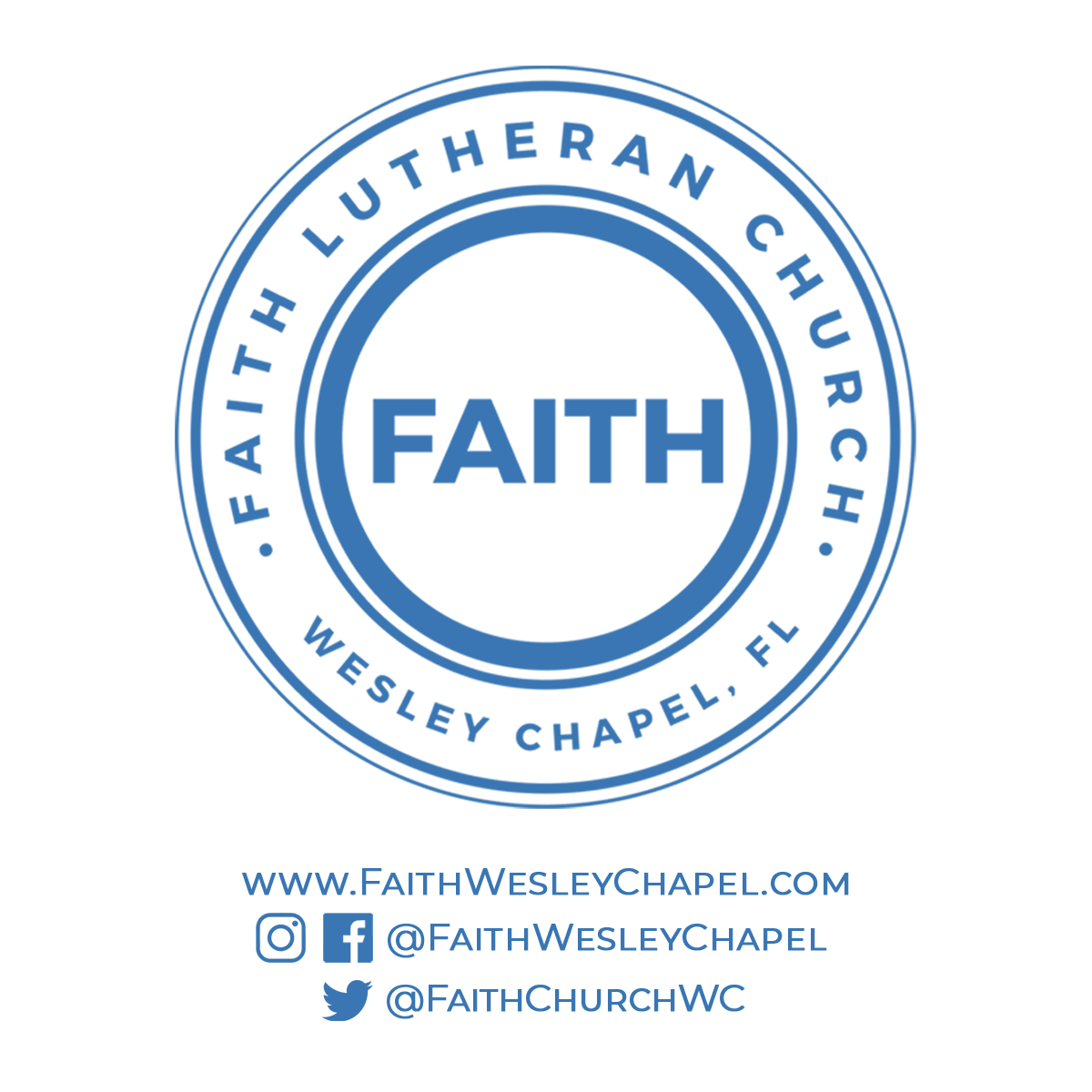 Sermon Notes:________________________________________________________________________________________________________________________________________________________________________________________________________________________________________________________________________________________________________________________________________________________________________________________________________________________________________________________________________________________________________________________________________________________________________________________________________________________________________________________________________________________________________________________________________________________________________________________________________________________________________________________________________________________________________________________________________________________________________________________________________________________________________________________________________________________________________________________________________________________________________________________________________________________________________________________________________________________________________________________________________________________________________________________________________________________________________________________________________________________________________________________________________________________________________________________________________________________________________________________________________________________________________________________________________________________________________________________________________________________________________________________________________________________________________________________________________________________________________________________________________________________________________________________________________________________________________________________________________________________________________________________________________________________________________________________________________________________________________________________